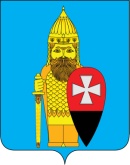 СОВЕТ ДЕПУТАТОВ ПОСЕЛЕНИЯ ВОРОНОВСКОЕ В ГОРОДЕ МОСКВЕ РЕШЕНИЕ23.09.2020 № 06/07Об участии депутатов Совета депутатов поселения Вороновское в работе комиссий, осуществляющих открытие работ и приемку оказанных услуг и (или) выполненных работ по капитальному ремонту общего имущества в многоквартирных домах, проведение которого обеспечивает Фонд капитального ремонта многоквартирных домов города МосквыВ соответствии с пунктом 2 статьи 1 Закона города Москвы 
от 16.12.2015 № 72 «О наделении органов местного самоуправления внутригородских муниципальных образований в городе Москве отдельными полномочиями города Москвы в сфере организации и проведения капитального ремонта общего имущества в многоквартирных домах в рамках реализации региональной программы капитального ремонта общего имущества в многоквартирных домах на территории города Москвы», постановлением Правительства Москвы от 25.02.2016 № 57-ПП «Об утверждении Порядка реализации органами местного самоуправления внутригородских муниципальных образований в городе Москве отдельного полномочия города Москвы по участию в работе комиссий, осуществляющих открытие работ и приемку оказанных услуг и (или) выполненных работ по капитальному ремонту общего имущества в многоквартирных домах» и на основании письма Фонда капитального ремонта многоквартирных домов города Москвы, поступившего в Совет депутатов поселения Вороновское; Совет депутатов поселения Вороновское решил:1. Определить закрепление депутатов Совета депутатов поселения Вороновское для участия в работе комиссий, осуществляющих открытие работ и приемку оказанных услуг и (или) выполненных работ по капитальному ремонту общего имущества в многоквартирных домах, проведение которого обеспечивает Фонд капитального ремонта многоквартирных домов города Москвы (приложение).2. Направить копию настоящего решения в Департамент капитального ремонта города Москвы и Фонд капитального ремонта многоквартирных домов города Москвы. 3. Опубликовать настоящее решение в бюллетене «Московский муниципальный вестник» и разместить на официальном сайте администрации поселения Вороновское в информационно – телекоммуникационной сети «Интернет».4. Контроль за исполнением настоящего решения возложить на главу поселения Вороновское Царевского Е.П.Главапоселения Вороновское                                                                  Е.П. ЦаревскийПриложениек решению Совета депутатовпоселения Вороновское в городе Москвеот 23.09.2020 № 06/07Депутаты Совета депутатов поселения Вороновское, уполномоченные для участия в работе комиссий, осуществляющих открытие работ и приемку оказанных услуг и (или) выполненных работ по капитальному ремонту общего имущества в многоквартирных домах, проведение которого обеспечивает Фонд капитального ремонта многоквартирных домов города Москвып/пАдрес многоквартирного домаФ.И.Оосновного депутата Ф.И.Орезервного депутата 1г. Москва, поселение Вороновское, п. ЛМС, мкр. Центральный, д. 5Бычков Владимир НиколаевичВолодин Алексей Николаевич2г. Москва, поселение Вороновское, п. ЛМС, мкр. Центральный, д. 7Хромов Павел НиколаевичБычков Владимир Николаевич3г. Москва, поселение Вороновское, п. ЛМС, мкр. Центральный, д. 11Исаев Михаил КузьмичХромов Павел Николаевич4г. Москва, поселение Вороновское, п. ЛМС, мкр. Центральный, д. 13Володин Алексей НиколаевичИсаев Михаил Кузьмич5г. Москва, поселение Вороновское, п. ЛМС, мкр. Центральный, д. 15Бычков Владимир НиколаевичИсаев Михаил Кузьмич6г. Москва, поселение Вороновское, п. ЛМС, мкр. Центральный, д. 18Сивкова Милана СтаниславовнаКнязев Александр Викторович7г. Москва, поселение Вороновское, п. ЛМС, мкр. Центральный, д. 23Князев Александр ВикторовичСивкова Милана Станиславовна8г. Москва, поселение Вороновское, п. ЛМС, мкр. Центральный, д. 26Карганова Галина ЕвгеньевнаКнязев Александр Викторович9г. Москва, поселение Вороновское, п. ЛМС, мкр. Центральный, д. 31Карганова Галина ЕвгеньевнаЦаревский Евгений Павлович10г. Москва, поселение Вороновское, п. ЛМС, мкр. Центральный, д. 33Князев Александр ВикторовичЦаревский Евгений Павловичп/пАдрес многоквартирного домаФ.И.Оосновного депутата Ф.И.Орезервного депутата 11г. Москва, поселение Вороновское, п. ЛМС, мкр. Центральный, д. 34Царевский Евгений ПавловичКарганова Галина Евгеньевна12г. Москва, поселение Вороновское, п. ЛМС, мкр. Солнечный городок, д. 3Царевский Евгений ПавловичСивкова Милана Станиславовна13г. Москва, поселение Вороновское, пос. д/о Вороново, д. 1Абашова Татьяна ВикторовнаВалянский Константин Владимирович14г. Москва, поселение Вороновское, пос. д/о Вороново, д. 2Валянский Константин ВладимировичГурин Александр Анатольевич15г. Москва, поселение Вороновское, пос. д/о Вороново, д. 3Гурин Александр АнатольевичЧерняев Иван Павлович16г. Москва, поселение Вороновское, пос. д/о Вороново, д. 4Черняев Иван ПавловичАбашова Татьяна Викторовна17г. Москва, поселение Вороновское, пос. д/о Вороново, д. 5Черняев Иван ПавловичВалянский Константин Владимирович18г. Москва, поселение Вороновское, пос. д/о Вороново, д. 62Валянский Константин ВладимировичЧерняев Иван Павлович